НАЗВАНИЕ ТЕЗИСОВИ.И. Иванов, П.П. ПетровИнститут Иванова, Институт Петрова (место работы каждого автора указывается через запятую)ivanov@ivan.com, petrov@petr.ru Текст тезисов…  Пример ниже:Работа посвящена построению нового алгоритма приближенного поиска оптимального управления, опирающегося на предварительное формирование набора успешно решенных задач с дальнейшей экстраполяцией заложенных в базе оптимальных решений. Вынесенные формулы оформляются по следующему образцу:, ,, ,, ,где  – параметр семейства задач. В представленной таблице: 1-й столбец отражает значения параметра задачи (таблицы оформляются следующим образом:)Таблица 1. Результаты решения модельной задачиоптимального управления при разных значениях параметра .Оформление рисунков: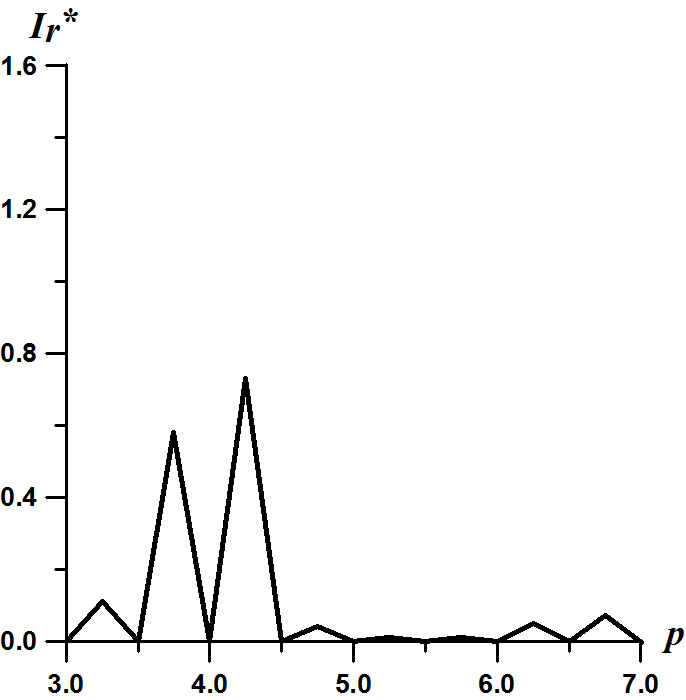 Рис. 1. Отклонение от точных решений рассматриваемой модельной задачи 
на заданной сетке при разных значениях начального фазового вектора.Ссылки на литературу номеруются по мере появления в тексте и оформляются в квадратных скобках: [1]. Список литературы отбивается отдельной строкой и оформляется в соответствии с приведенными примерами.Dykhta V., Sorokin S. Feedback minimum principle for optimal control problems in discrete-time systems and its applications // Lecture Notes in Computer Science, 18th International Conference on Mathematical Optimization Theory and Operations Research, MOTOR 2019; Ekaterinburg. 2019. Vol. 11548. Pp. 449-460. Krotov V.F. Global methods in optimal control theory. New York: Marcel Dekker, 1996.  408 с.Горнов А.Ю. Вычислительные технологии решения задач оптимального управления. Новосибирск: Наука, 2009. 277 с.  Shepard D. A two-dimensional interpolation function for irregularly-spaced data // Proceedings of the 1968 23rd ACM national conference. 1968. Pp. 517–524.Еще один пример: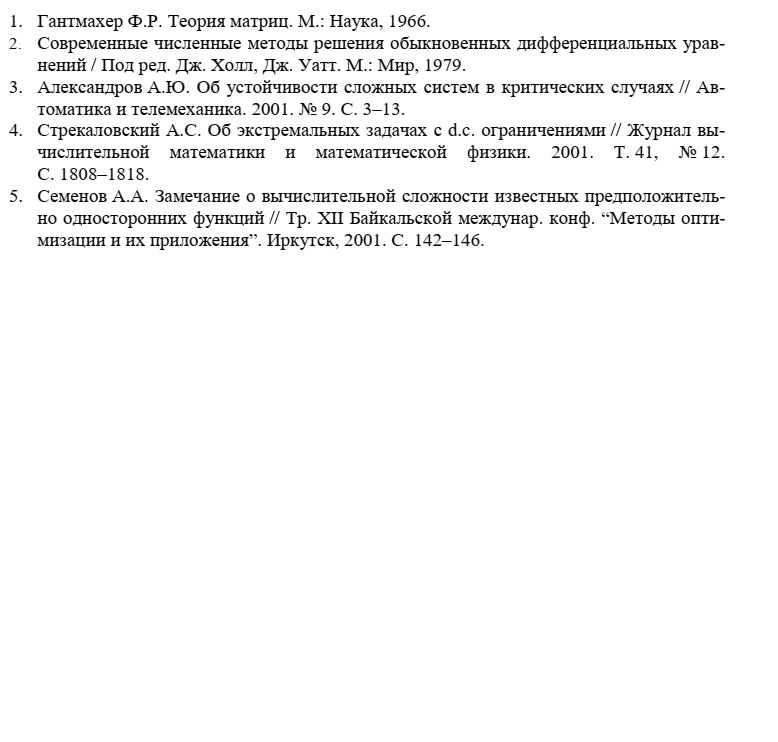 130.5219105.2522.995222.981723.251.15831.0441115.521.547033.51.8928125.7519.591019.579143.753.90453.318813617.3345546.4337146.2515.121315.072864.2513.635012.9080156.513.006074.519.1913166.7511.373911.304884.7522.574622.533117710.04999523.5037